第１号様式「おおいまちＳＤＧｓパートナー」登録申請書令和　　年　　月　　日※各項目は簡潔に明記してください。ただし、記載事項が枠内に記入しきれない場合は、別紙（自由様式）に記入し、本申請書と併せてご提出ください。【任意提出書類】写真、取り組みのイメージ図、会社・団体のロゴなどをデータでご提出ください。フリガナ企業・団体名業種（活動内容）フリガナ設立年　　月年　　月代表者役職・氏名構成員数　　　　　　　　　　　人　　　　　　　　　　　人所在地〒〒〒〒〒〒ＴＥＬＦＡＸＦＡＸフリガナ担当者連絡先担当者連絡先担当者担当者メールアドレス担当者メールアドレスホームページURLＳＤＧｓの取組状況□　取り組んでいる　／　□　今後取り組む予定□　取り組んでいる　／　□　今後取り組む予定□　取り組んでいる　／　□　今後取り組む予定□　取り組んでいる　／　□　今後取り組む予定□　取り組んでいる　／　□　今後取り組む予定□　取り組んでいる　／　□　今後取り組む予定めざしているＳＤＧｓのゴール【複数選択可】※ゴールの下の□に「✔」を入れてください。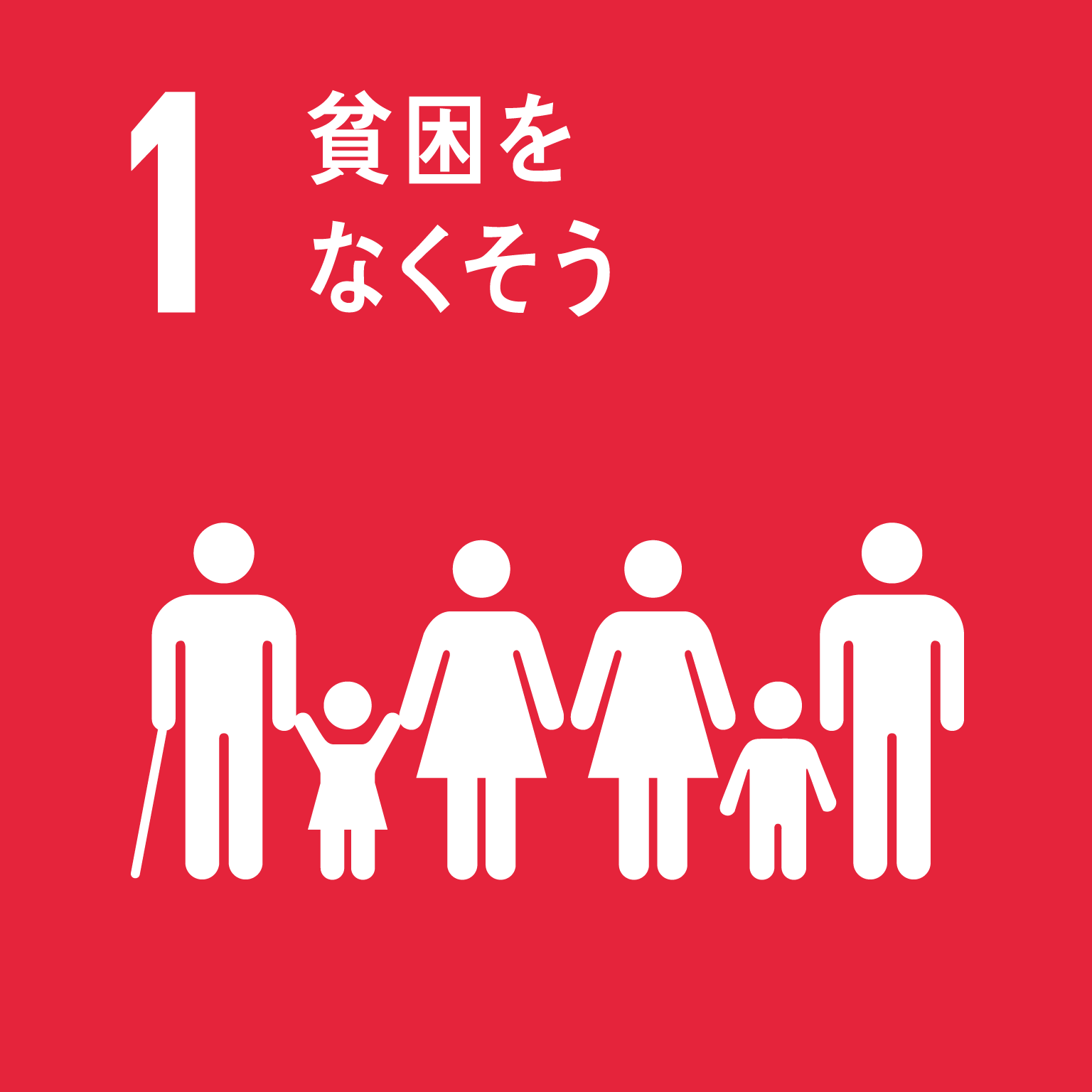 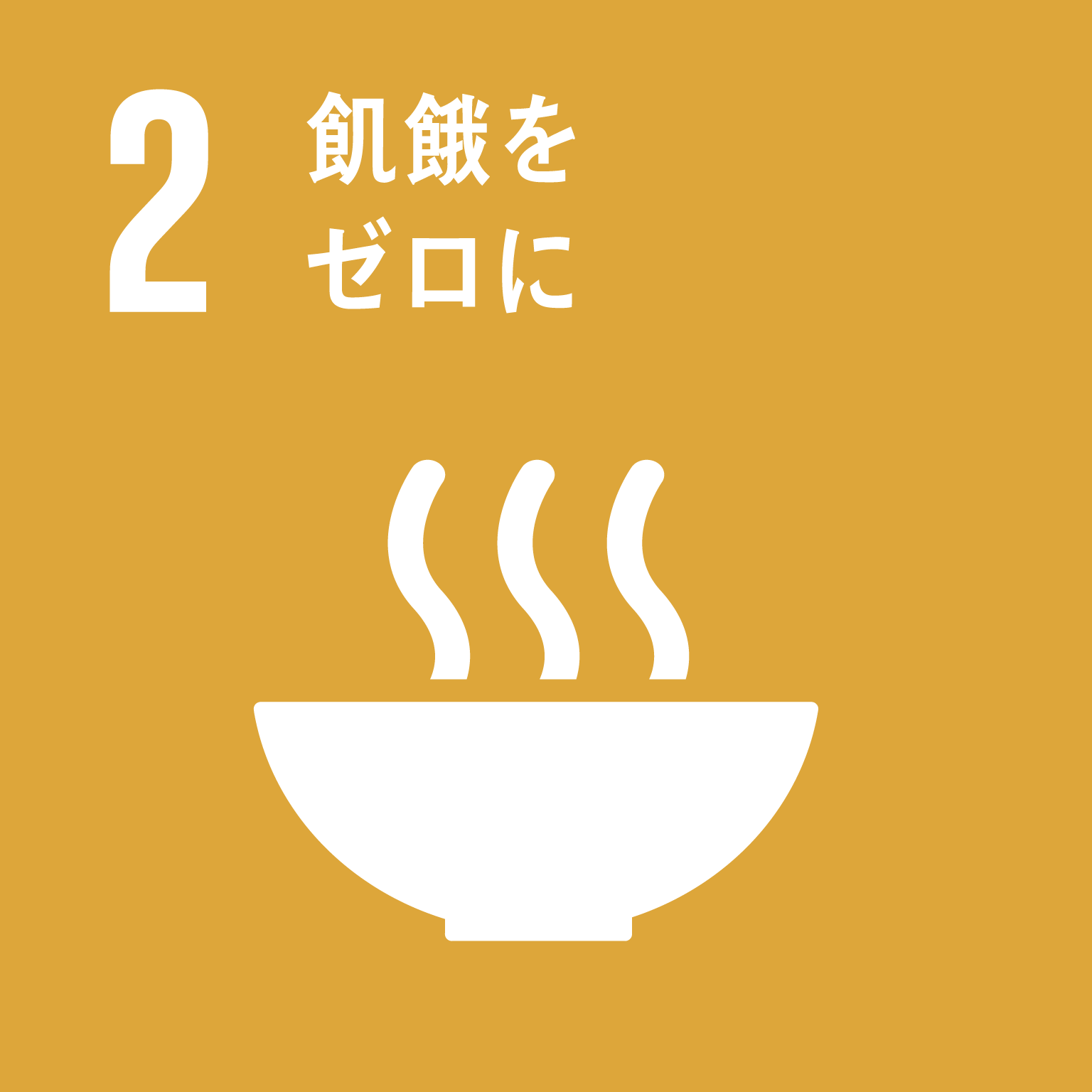 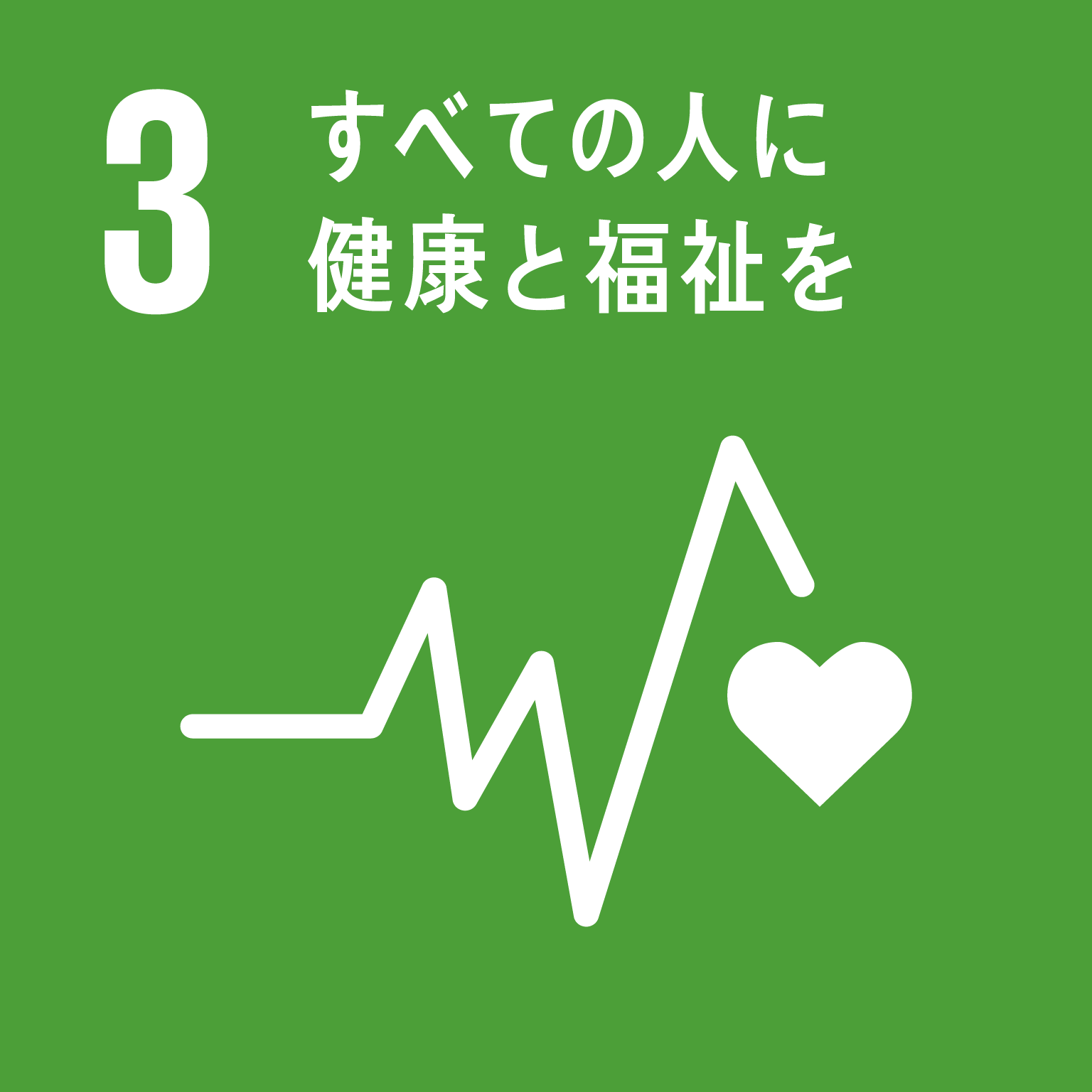 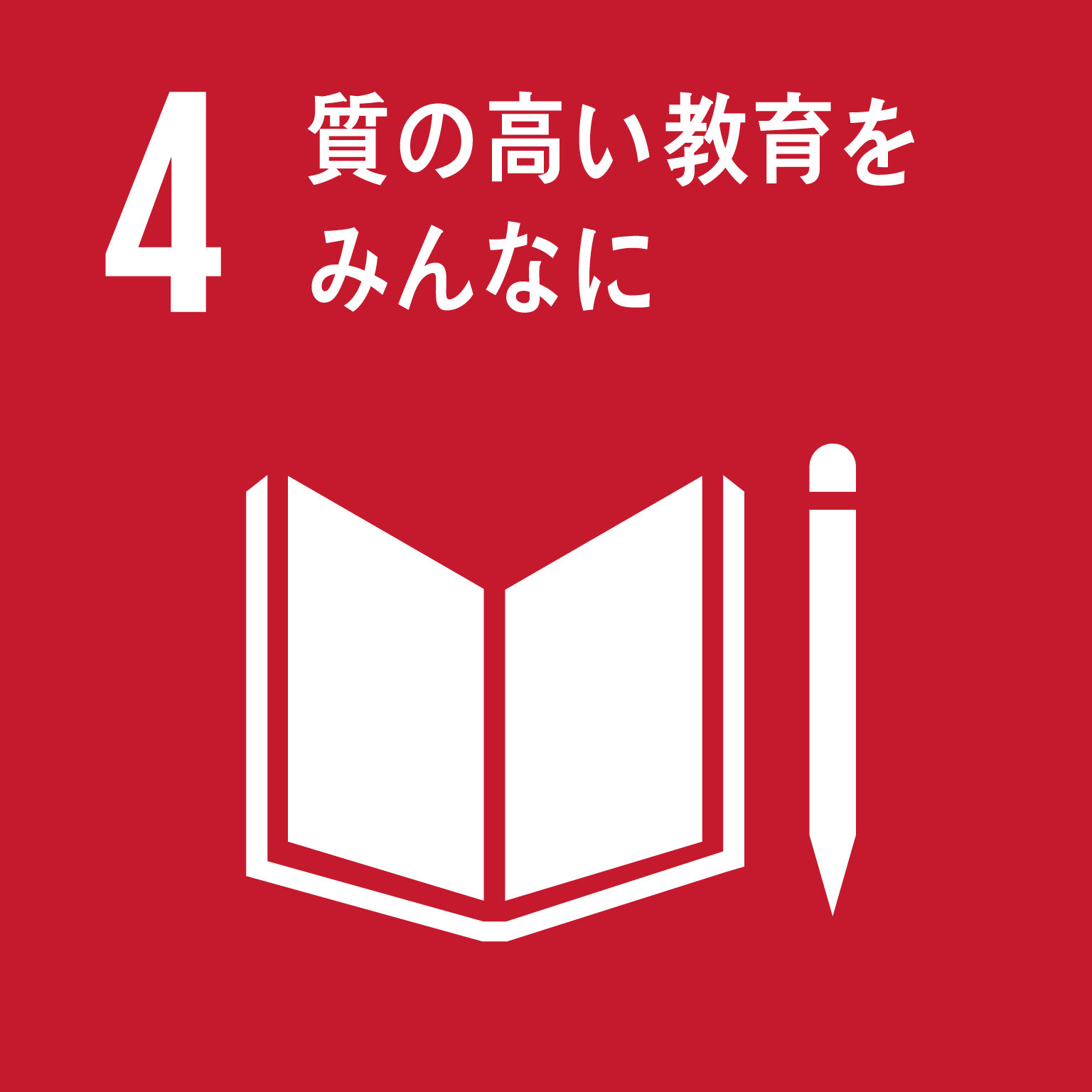 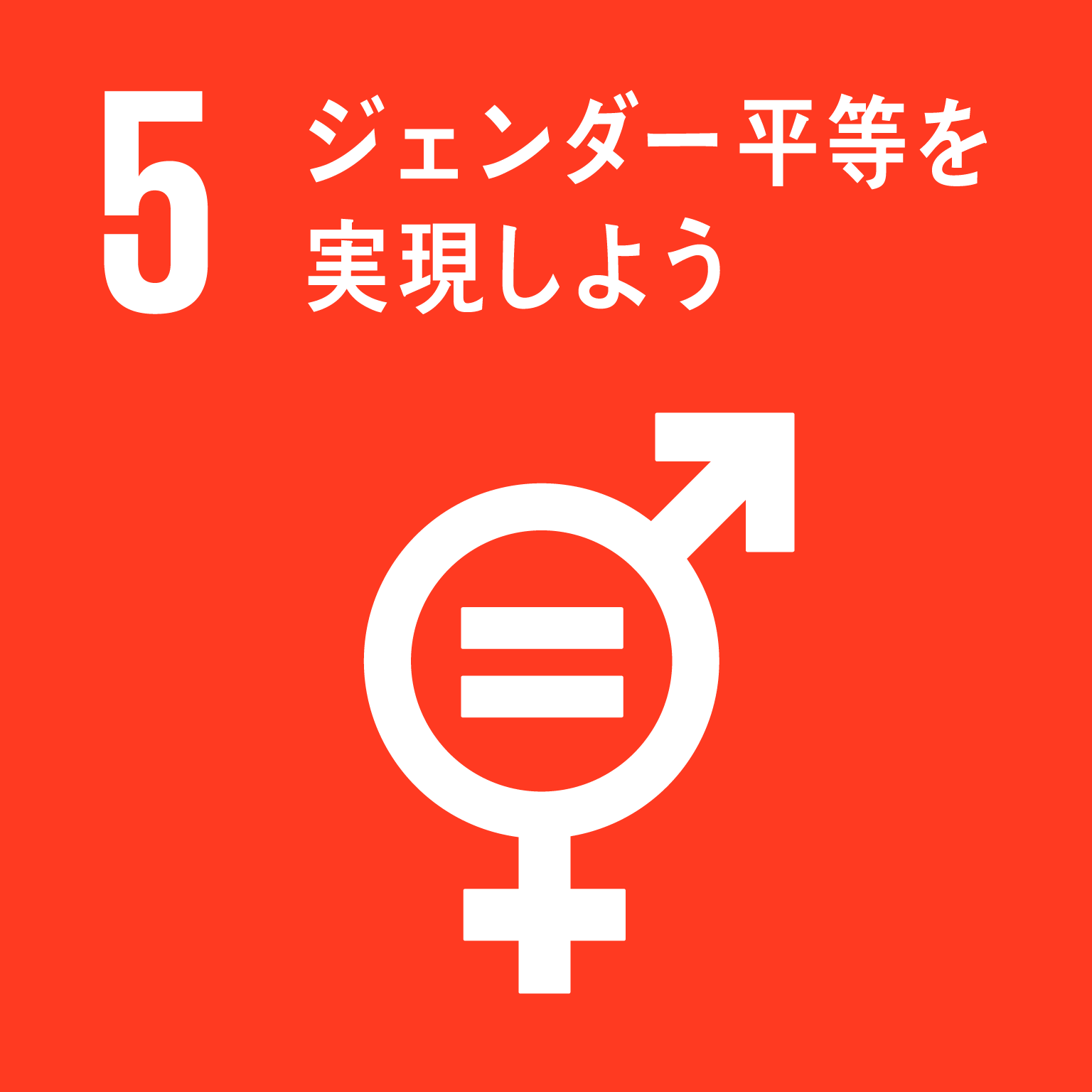 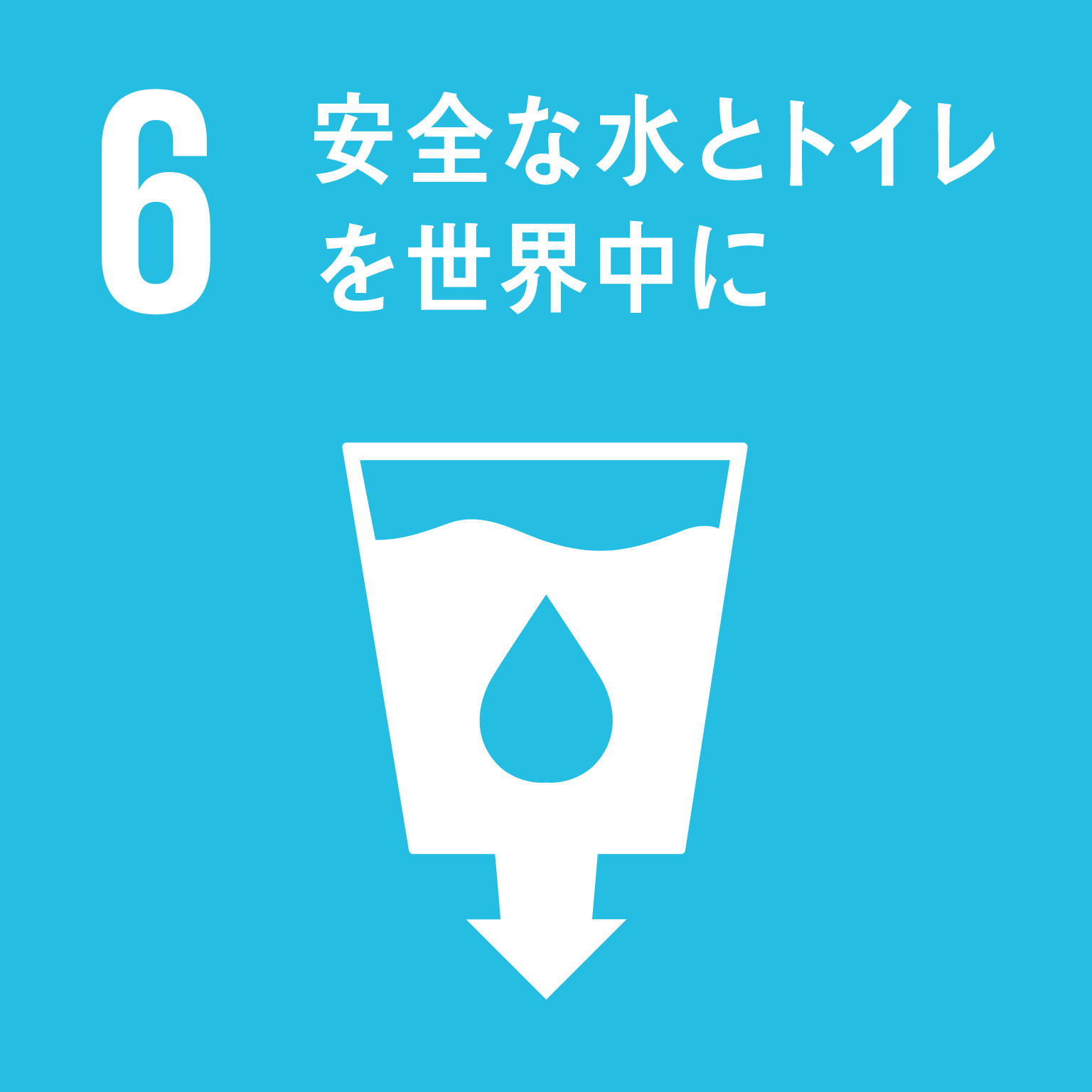 めざしているＳＤＧｓのゴール【複数選択可】※ゴールの下の□に「✔」を入れてください。☐□☐☐☐☐めざしているＳＤＧｓのゴール【複数選択可】※ゴールの下の□に「✔」を入れてください。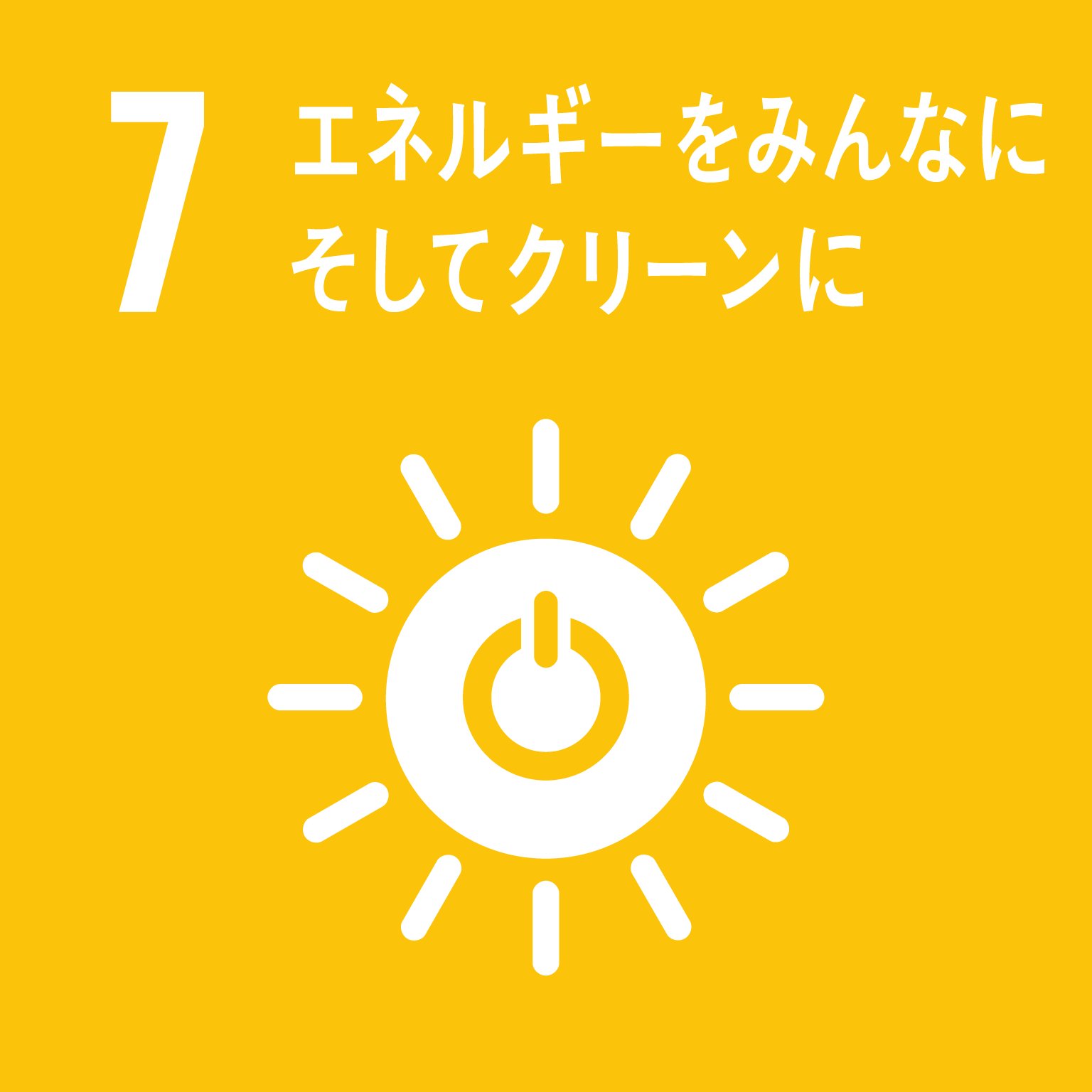 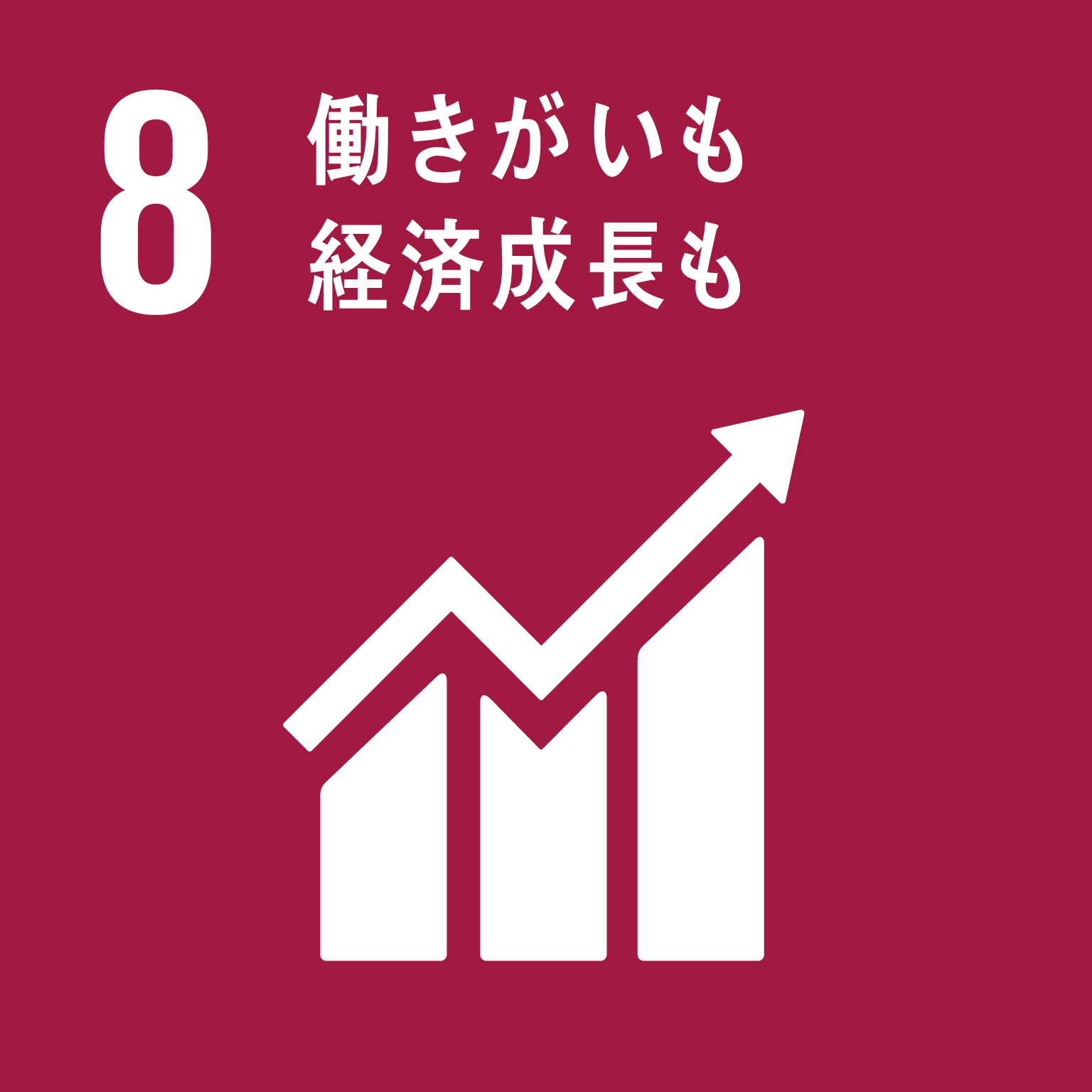 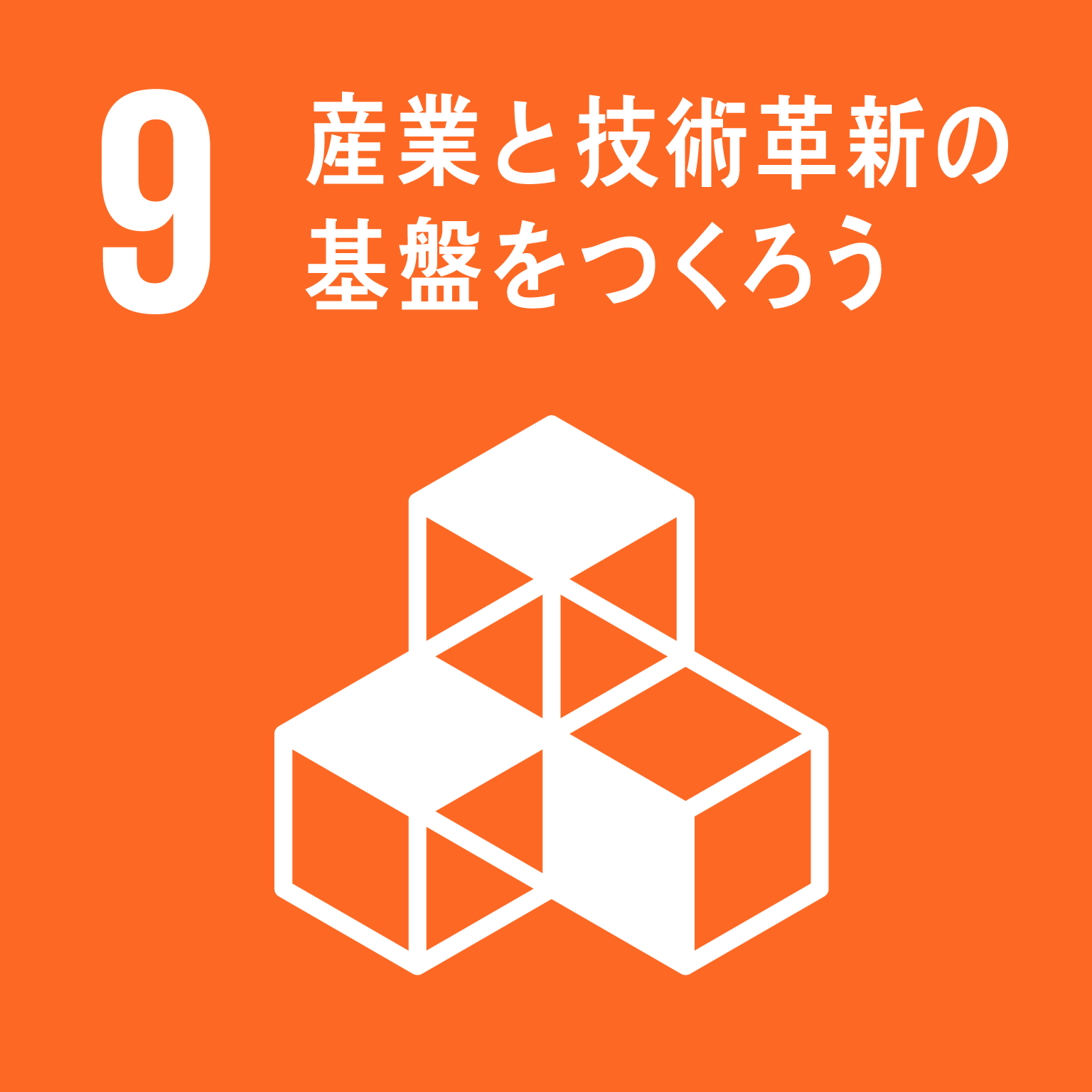 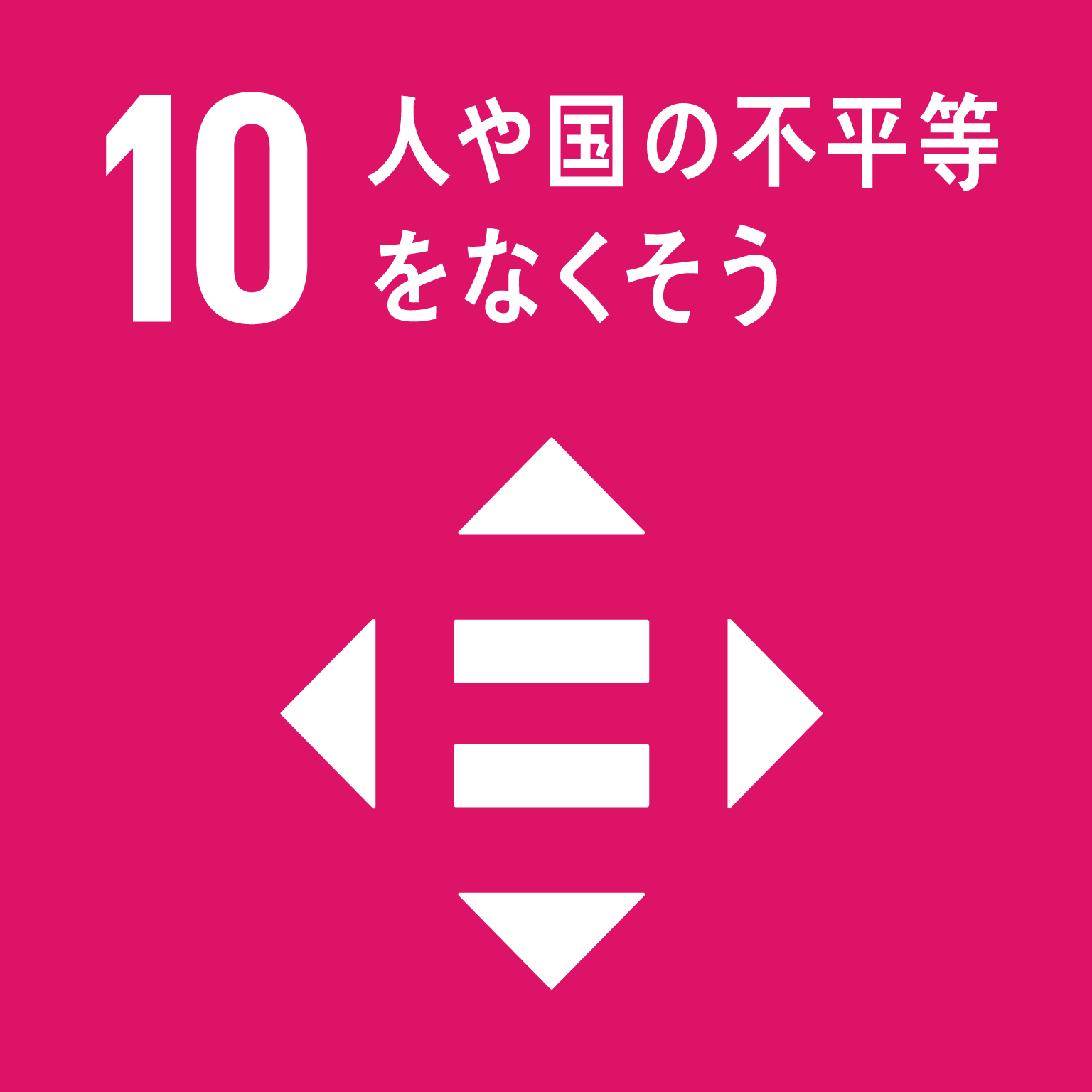 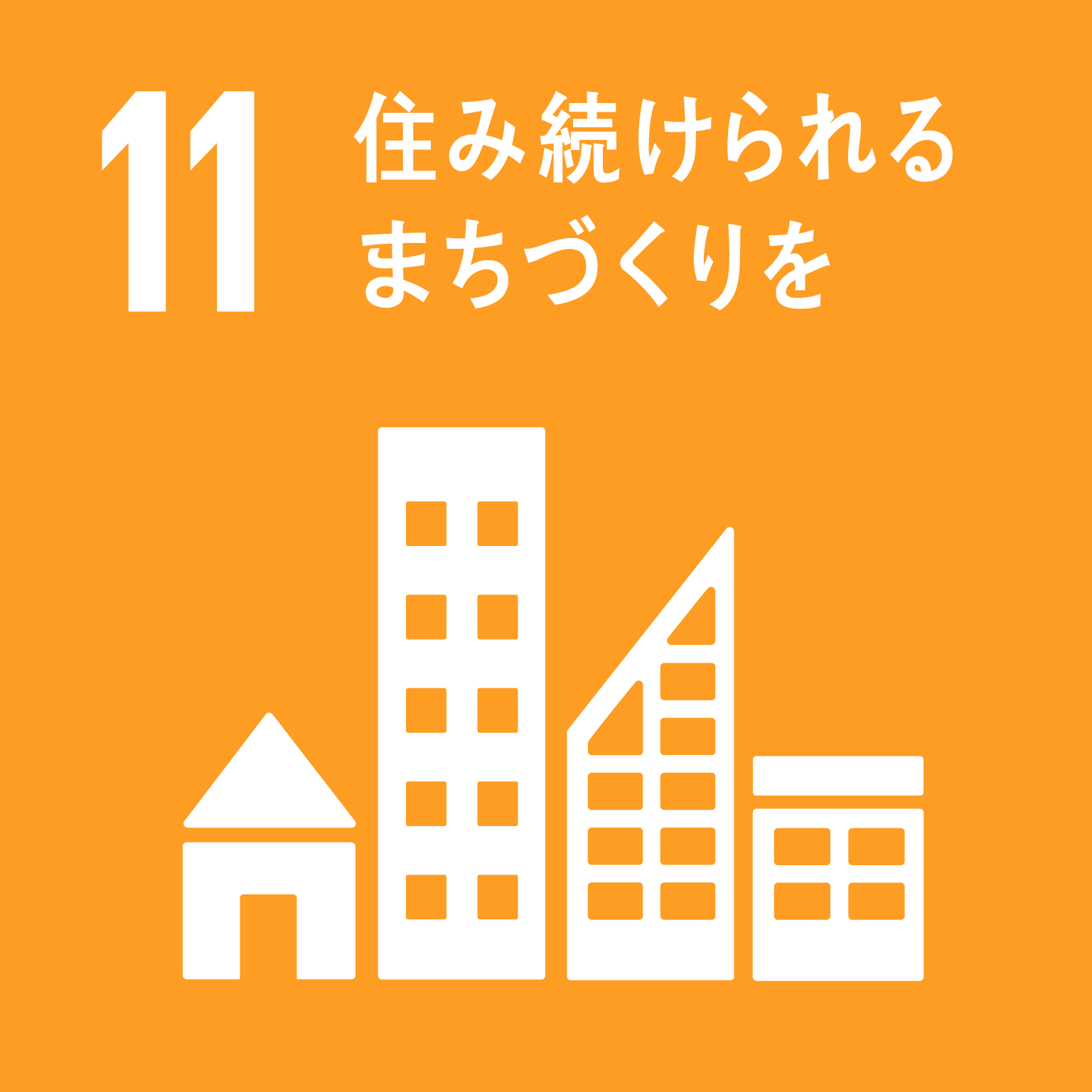 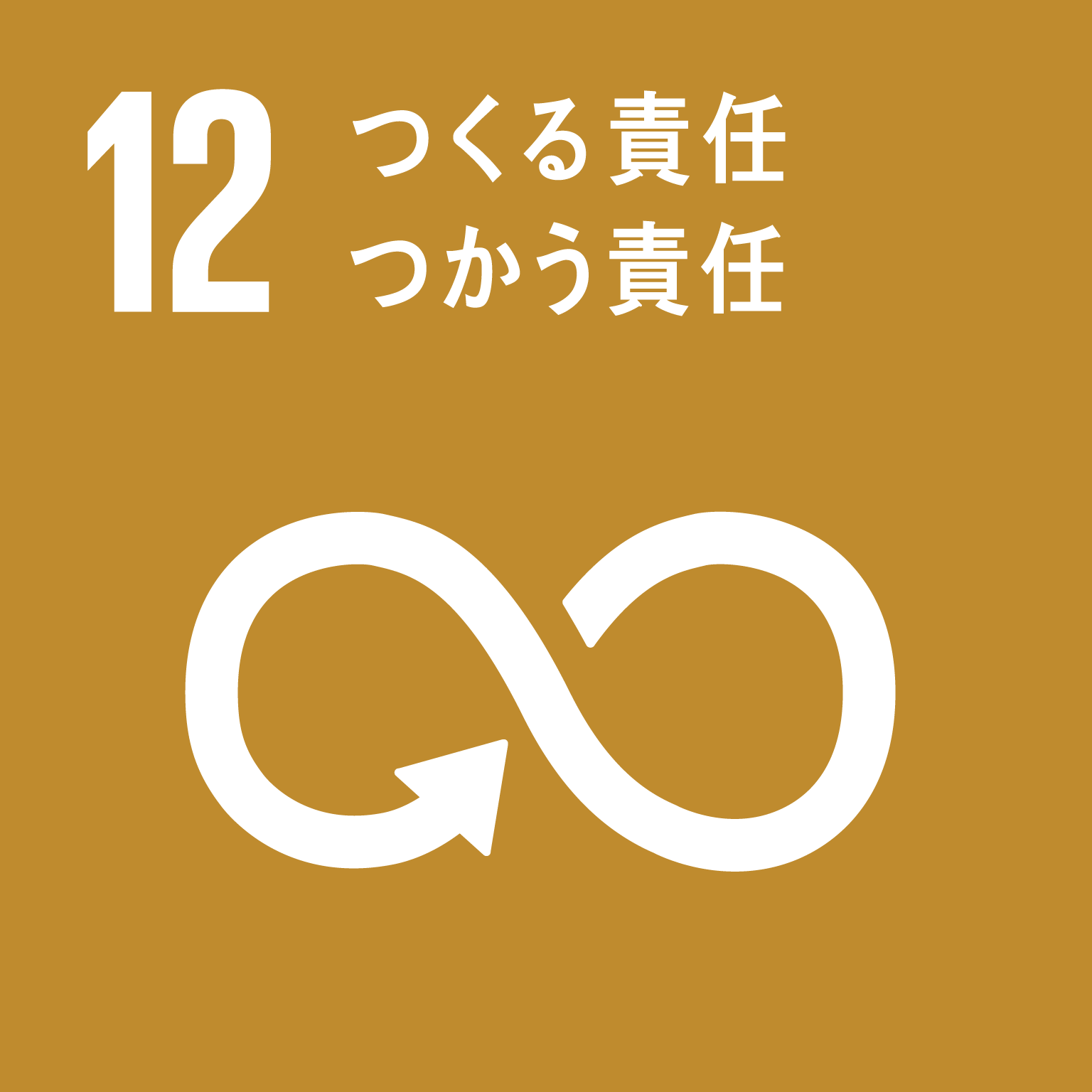 めざしているＳＤＧｓのゴール【複数選択可】※ゴールの下の□に「✔」を入れてください。☐☐☐☐☐☐めざしているＳＤＧｓのゴール【複数選択可】※ゴールの下の□に「✔」を入れてください。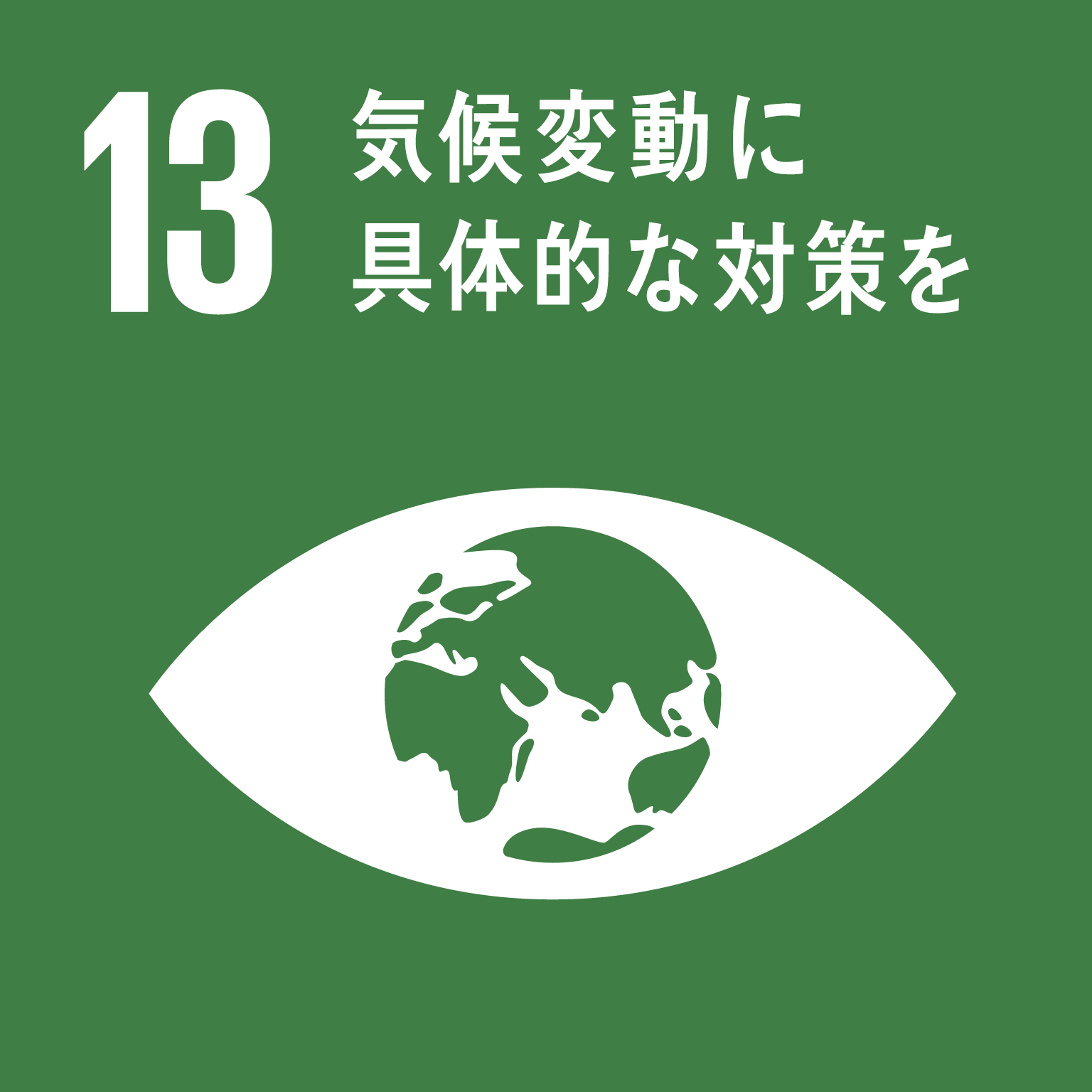 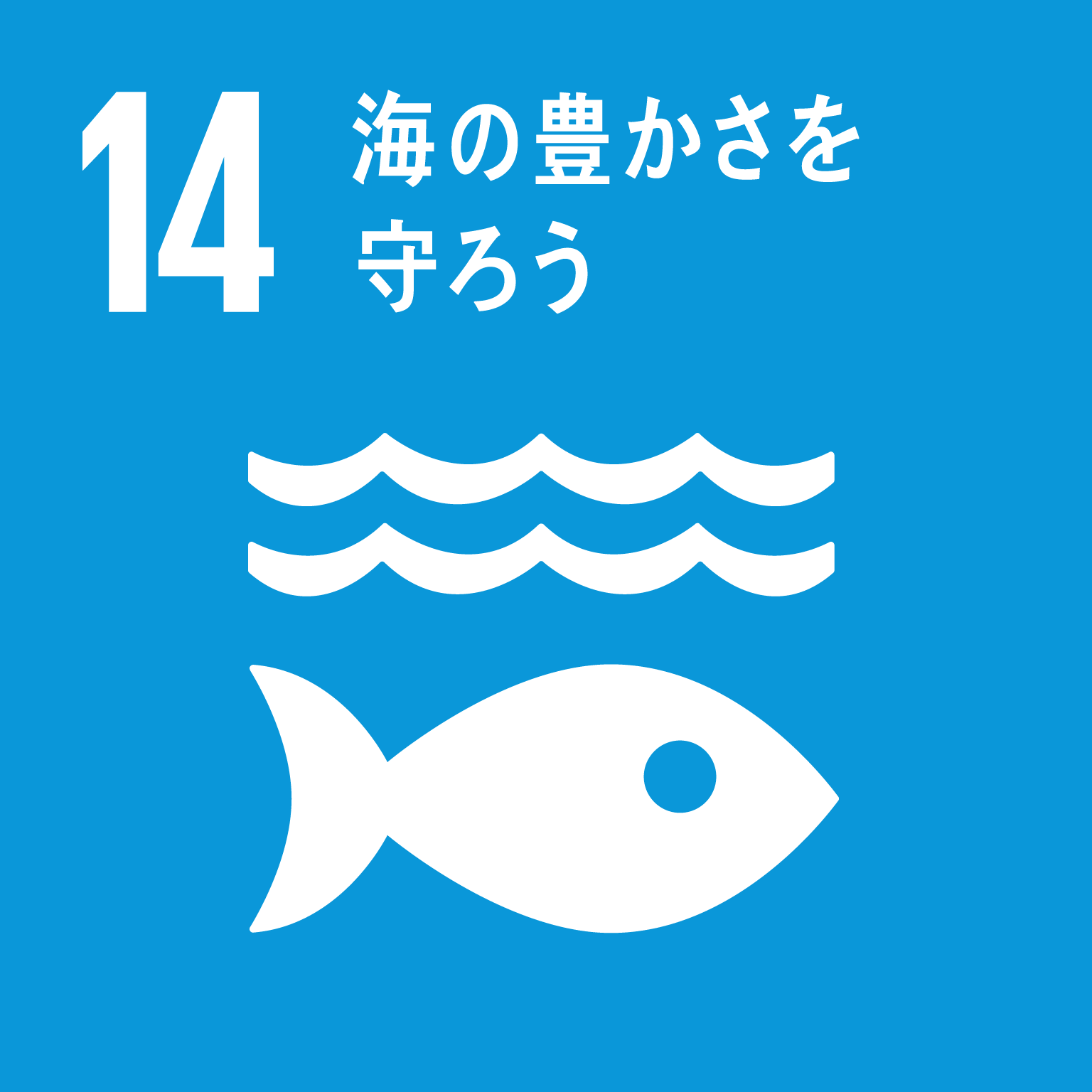 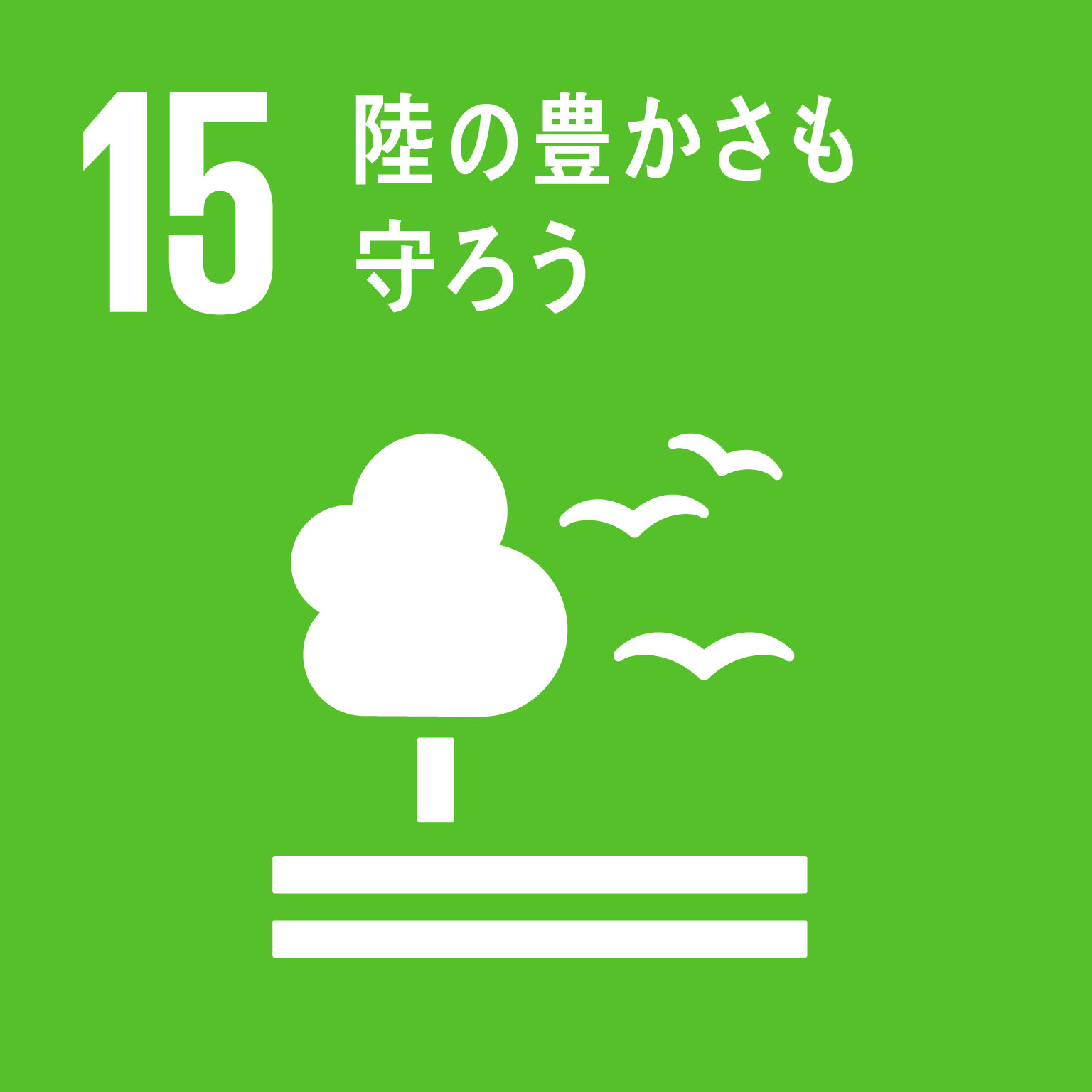 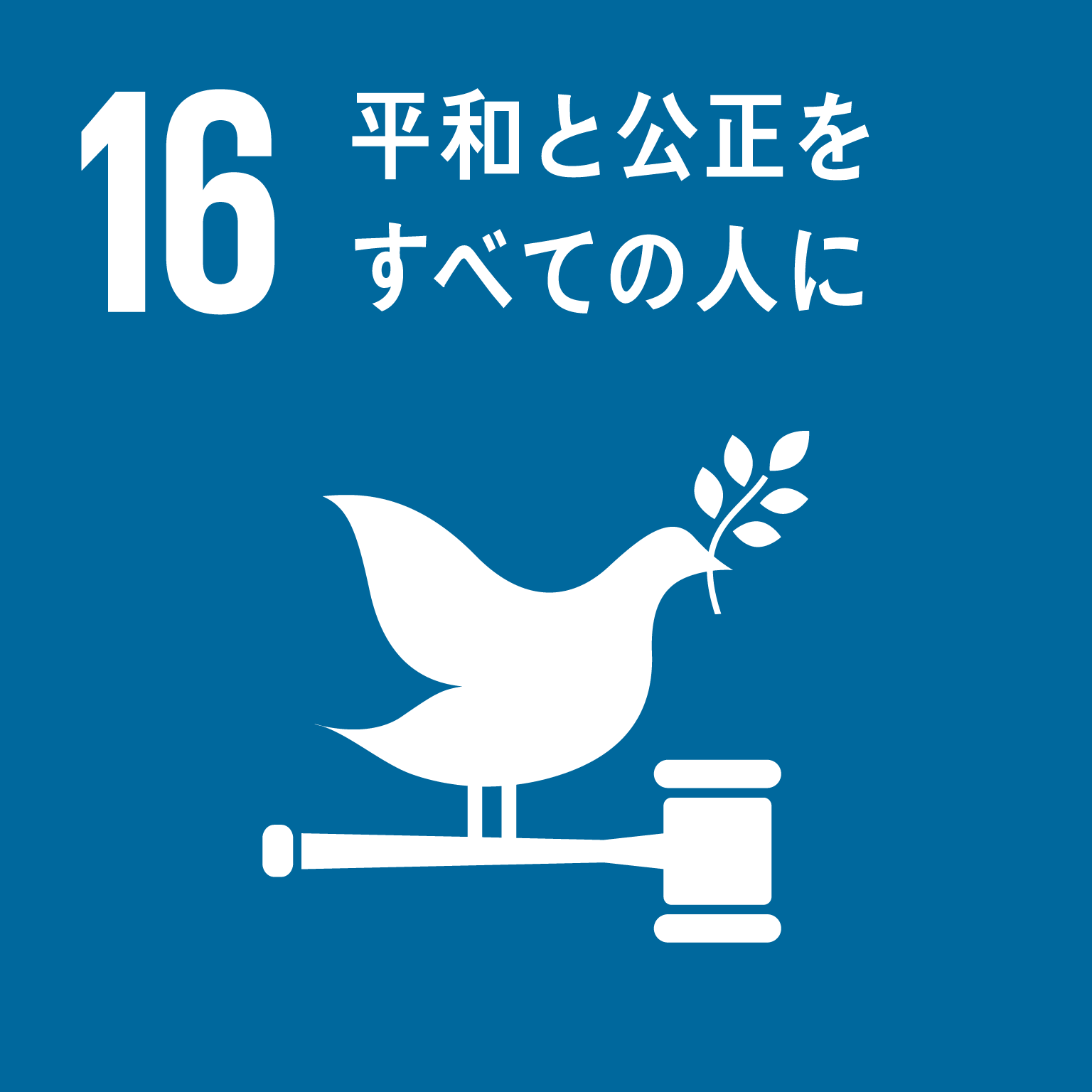 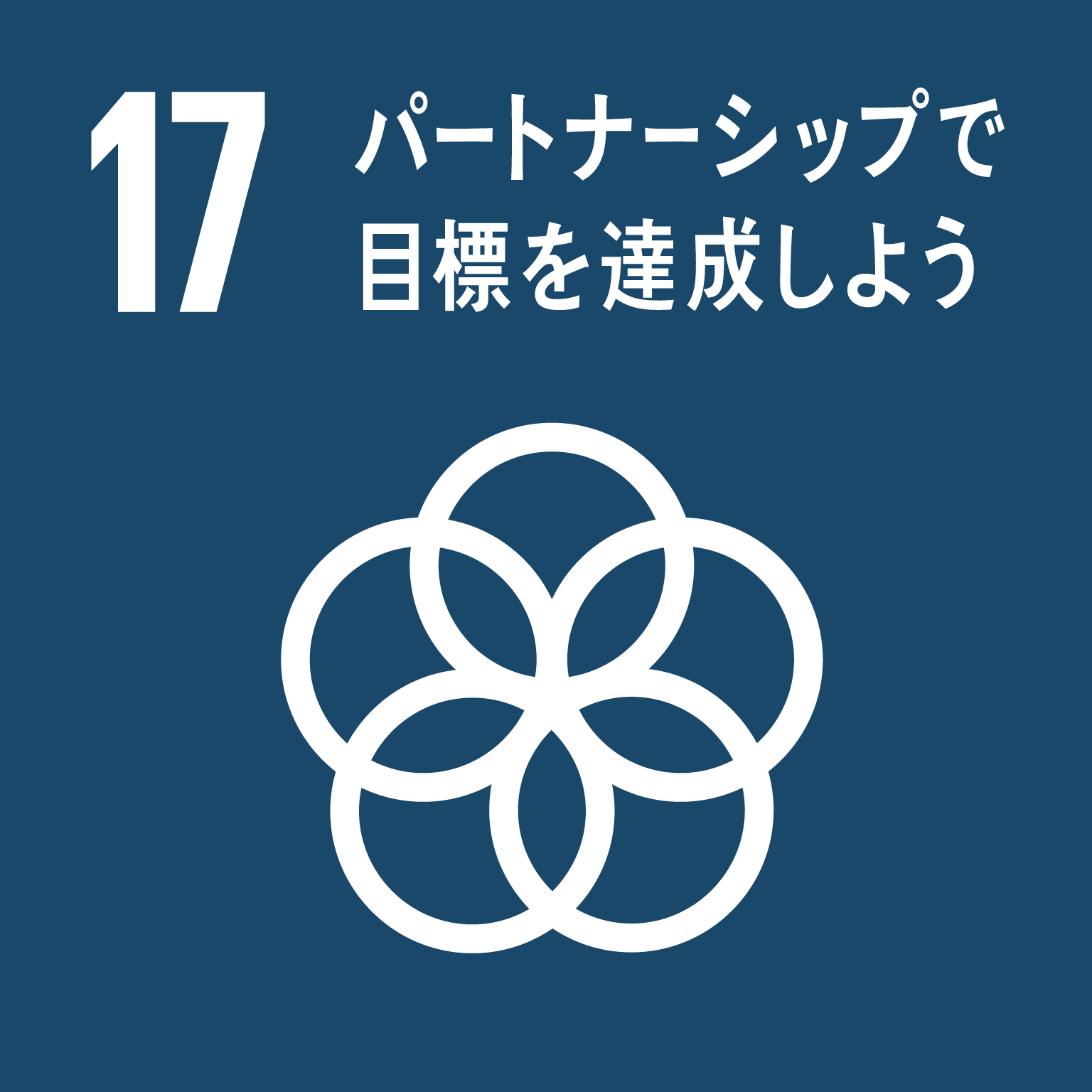 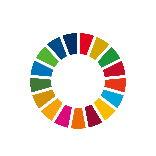 めざしているＳＤＧｓのゴール【複数選択可】※ゴールの下の□に「✔」を入れてください。☐☐☐☐☐ＳＤＧｓ宣言ＳＤＧｓ達成のための取り組み持続可能なまちづくりの実現に貢献する活動内容※取り組みと結びつくＳＤＧｓの17のゴールとの関連を具体的に記入してください。※町ＨＰ「ＳＤＧｓパートナー紹介ページ」に掲載します（概ね400文字以内で記入してください）。※取り組みと結びつくＳＤＧｓの17のゴールとの関連を具体的に記入してください。※町ＨＰ「ＳＤＧｓパートナー紹介ページ」に掲載します（概ね400文字以内で記入してください）。※取り組みと結びつくＳＤＧｓの17のゴールとの関連を具体的に記入してください。※町ＨＰ「ＳＤＧｓパートナー紹介ページ」に掲載します（概ね400文字以内で記入してください）。※取り組みと結びつくＳＤＧｓの17のゴールとの関連を具体的に記入してください。※町ＨＰ「ＳＤＧｓパートナー紹介ページ」に掲載します（概ね400文字以内で記入してください）。※取り組みと結びつくＳＤＧｓの17のゴールとの関連を具体的に記入してください。※町ＨＰ「ＳＤＧｓパートナー紹介ページ」に掲載します（概ね400文字以内で記入してください）。※取り組みと結びつくＳＤＧｓの17のゴールとの関連を具体的に記入してください。※町ＨＰ「ＳＤＧｓパートナー紹介ページ」に掲載します（概ね400文字以内で記入してください）。企業・団体の概要ＰＲ等※町ＨＰ「ＳＤＧｓパートナー紹介ページ」に掲載します（概ね250文字以内で記入してください）。※掲載文は、申請者様と協議のうえ、事務局で調整させていただくことがありますのでご了承ください。※町ＨＰ「ＳＤＧｓパートナー紹介ページ」に掲載します（概ね250文字以内で記入してください）。※掲載文は、申請者様と協議のうえ、事務局で調整させていただくことがありますのでご了承ください。※町ＨＰ「ＳＤＧｓパートナー紹介ページ」に掲載します（概ね250文字以内で記入してください）。※掲載文は、申請者様と協議のうえ、事務局で調整させていただくことがありますのでご了承ください。※町ＨＰ「ＳＤＧｓパートナー紹介ページ」に掲載します（概ね250文字以内で記入してください）。※掲載文は、申請者様と協議のうえ、事務局で調整させていただくことがありますのでご了承ください。※町ＨＰ「ＳＤＧｓパートナー紹介ページ」に掲載します（概ね250文字以内で記入してください）。※掲載文は、申請者様と協議のうえ、事務局で調整させていただくことがありますのでご了承ください。※町ＨＰ「ＳＤＧｓパートナー紹介ページ」に掲載します（概ね250文字以内で記入してください）。※掲載文は、申請者様と協議のうえ、事務局で調整させていただくことがありますのでご了承ください。大井町と協働・協力可能な項目【複数選択可】※該当する□に「✔」を入れてください。※企業・団体がＳＤＧｓを推進する中で、ご協力を検討してください。□ ボランティア　／　□ 研修会・講演会の実施□ 知識・技術の提供　／　□ 実証事業の実施□ イベント開催・参画　／　□ 商品等の提供□ その他　　（　　　　　　　　　　　　　　　　　　　　　　　　　）※企業・団体がＳＤＧｓを推進する中で、ご協力を検討してください。□ ボランティア　／　□ 研修会・講演会の実施□ 知識・技術の提供　／　□ 実証事業の実施□ イベント開催・参画　／　□ 商品等の提供□ その他　　（　　　　　　　　　　　　　　　　　　　　　　　　　）※企業・団体がＳＤＧｓを推進する中で、ご協力を検討してください。□ ボランティア　／　□ 研修会・講演会の実施□ 知識・技術の提供　／　□ 実証事業の実施□ イベント開催・参画　／　□ 商品等の提供□ その他　　（　　　　　　　　　　　　　　　　　　　　　　　　　）※企業・団体がＳＤＧｓを推進する中で、ご協力を検討してください。□ ボランティア　／　□ 研修会・講演会の実施□ 知識・技術の提供　／　□ 実証事業の実施□ イベント開催・参画　／　□ 商品等の提供□ その他　　（　　　　　　　　　　　　　　　　　　　　　　　　　）※企業・団体がＳＤＧｓを推進する中で、ご協力を検討してください。□ ボランティア　／　□ 研修会・講演会の実施□ 知識・技術の提供　／　□ 実証事業の実施□ イベント開催・参画　／　□ 商品等の提供□ その他　　（　　　　　　　　　　　　　　　　　　　　　　　　　）※企業・団体がＳＤＧｓを推進する中で、ご協力を検討してください。□ ボランティア　／　□ 研修会・講演会の実施□ 知識・技術の提供　／　□ 実証事業の実施□ イベント開催・参画　／　□ 商品等の提供□ その他　　（　　　　　　　　　　　　　　　　　　　　　　　　　）参考資料※該当する□に「✔」を入れてください。□ 添付あり（会社案内、企業レポート、活動内容等）□ 添付なし※該当する□に「✔」を入れてください。□ 添付あり（会社案内、企業レポート、活動内容等）□ 添付なし※該当する□に「✔」を入れてください。□ 添付あり（会社案内、企業レポート、活動内容等）□ 添付なし※該当する□に「✔」を入れてください。□ 添付あり（会社案内、企業レポート、活動内容等）□ 添付なし※該当する□に「✔」を入れてください。□ 添付あり（会社案内、企業レポート、活動内容等）□ 添付なし※該当する□に「✔」を入れてください。□ 添付あり（会社案内、企業レポート、活動内容等）□ 添付なし自由記載（補足等）同意事項※同意のうえ、□に「✔」を入れてください。□ 大井町及び多様なステークホルダーとの連携、協働・協力を心掛けＳDＧｓの普及促進に取り組みます。□ めざしているＳＤＧｓのゴールを明確にし　地域課題の解決に取り組みます。□ その他、大井町ＳＤＧｓ宣言制度「おおいまちＳＤＧｓパートナー」の登録要件を満たしています。□ 大井町及び多様なステークホルダーとの連携、協働・協力を心掛けＳDＧｓの普及促進に取り組みます。□ めざしているＳＤＧｓのゴールを明確にし　地域課題の解決に取り組みます。□ その他、大井町ＳＤＧｓ宣言制度「おおいまちＳＤＧｓパートナー」の登録要件を満たしています。□ 大井町及び多様なステークホルダーとの連携、協働・協力を心掛けＳDＧｓの普及促進に取り組みます。□ めざしているＳＤＧｓのゴールを明確にし　地域課題の解決に取り組みます。□ その他、大井町ＳＤＧｓ宣言制度「おおいまちＳＤＧｓパートナー」の登録要件を満たしています。□ 大井町及び多様なステークホルダーとの連携、協働・協力を心掛けＳDＧｓの普及促進に取り組みます。□ めざしているＳＤＧｓのゴールを明確にし　地域課題の解決に取り組みます。□ その他、大井町ＳＤＧｓ宣言制度「おおいまちＳＤＧｓパートナー」の登録要件を満たしています。□ 大井町及び多様なステークホルダーとの連携、協働・協力を心掛けＳDＧｓの普及促進に取り組みます。□ めざしているＳＤＧｓのゴールを明確にし　地域課題の解決に取り組みます。□ その他、大井町ＳＤＧｓ宣言制度「おおいまちＳＤＧｓパートナー」の登録要件を満たしています。□ 大井町及び多様なステークホルダーとの連携、協働・協力を心掛けＳDＧｓの普及促進に取り組みます。□ めざしているＳＤＧｓのゴールを明確にし　地域課題の解決に取り組みます。□ その他、大井町ＳＤＧｓ宣言制度「おおいまちＳＤＧｓパートナー」の登録要件を満たしています。